 Задание:Практическое задание по моделированию. 9 класс. 	«Моделирование  юбки  с расширением «годе» Внимательно прочитайте описание модели и рассмотрите эскиз.Найдите различия с базовой конструкцией юбки (см. лист ‹Базовый чертеж основы прямой юбки для  моделирования»).В соответствии с эскизом нанесите новые линии фасона, соблюдая пропорции. Обозначьте ваши действия по моделированию на чертеже основы юбки на листе «Контроль практического зада- ния». Используйте для этого слова, значки, стрелки, cnиcoк и т.д.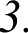 Перенесите линии фасона на шаблон из цветной бумаги (чертеж на стр. 2 можно использовать для разрезания).Изготовьте из цветной бумаги (стр.4) детали выкройки для раскладки на ткани.Аккуратно наклейте выкройки всех деталей на лист «Результат моделирования». Не забудьте про дополнительные отделочные и (или) вспомогательные детали, с помощью которых декорировано изделие или обработаны края деталей.Нанесите на детали выкройки необходимые надписи для раскроя.Базовый  чертеж основы   прямой  юбки для моделирования.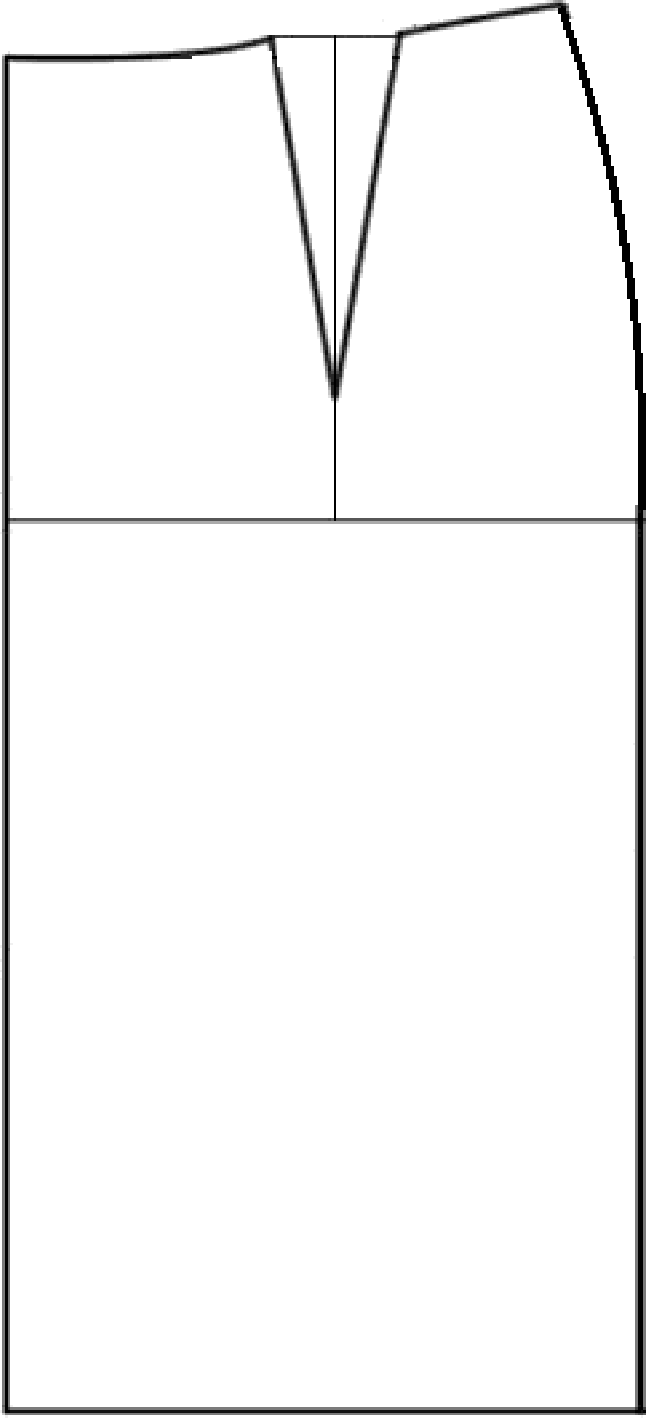 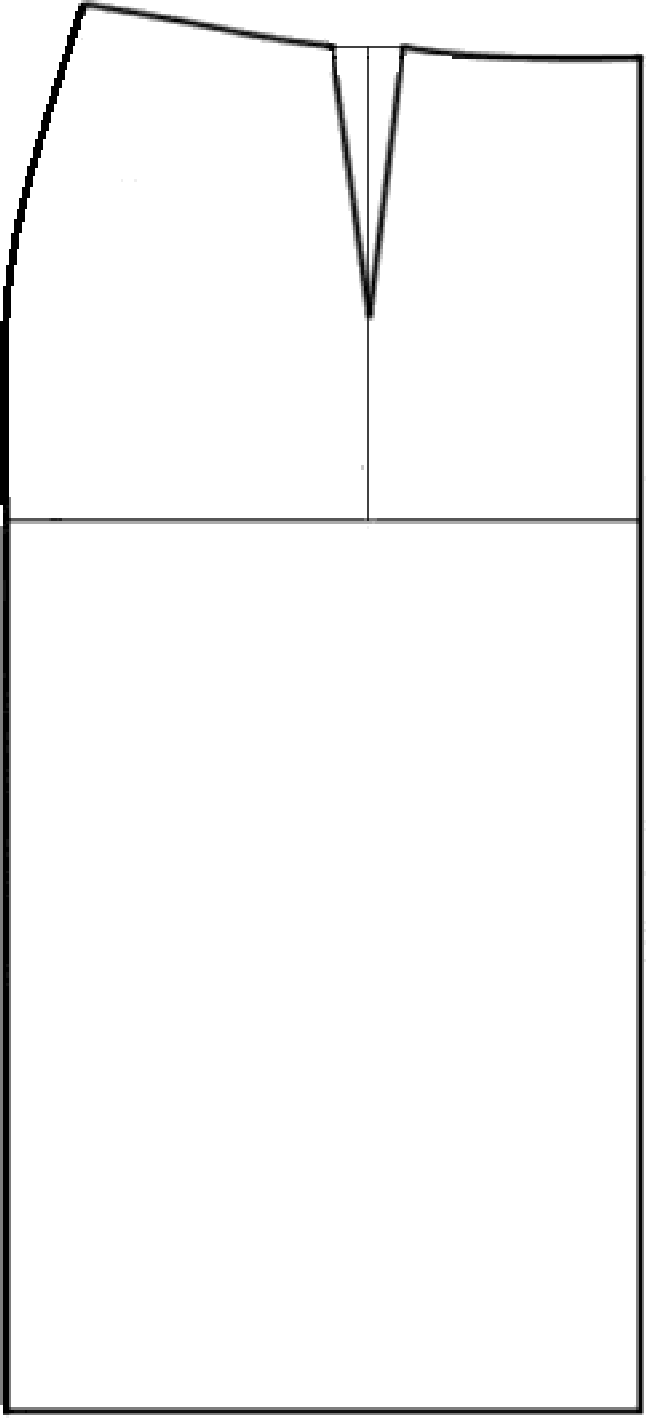 Контроль практического  задания «Моделирование юбки».Нанесение линий и необходимых  надписей  для моделированиячертежа  основы юбки.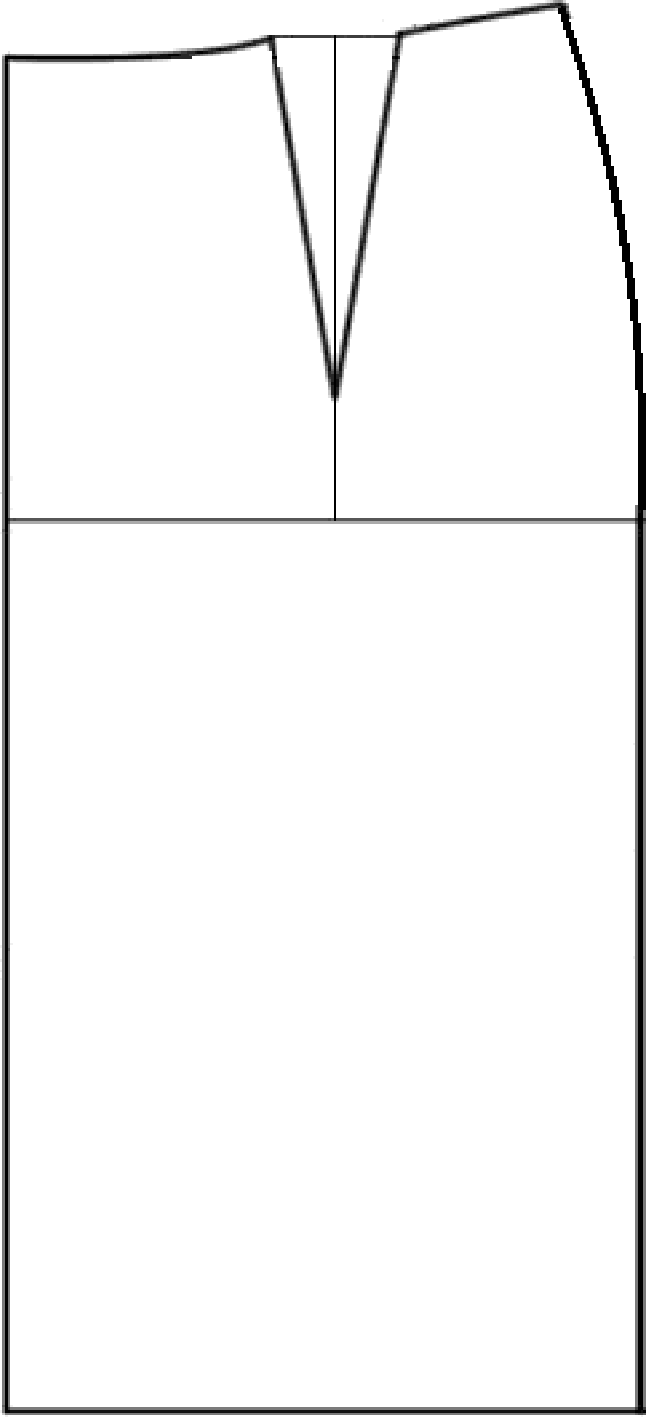 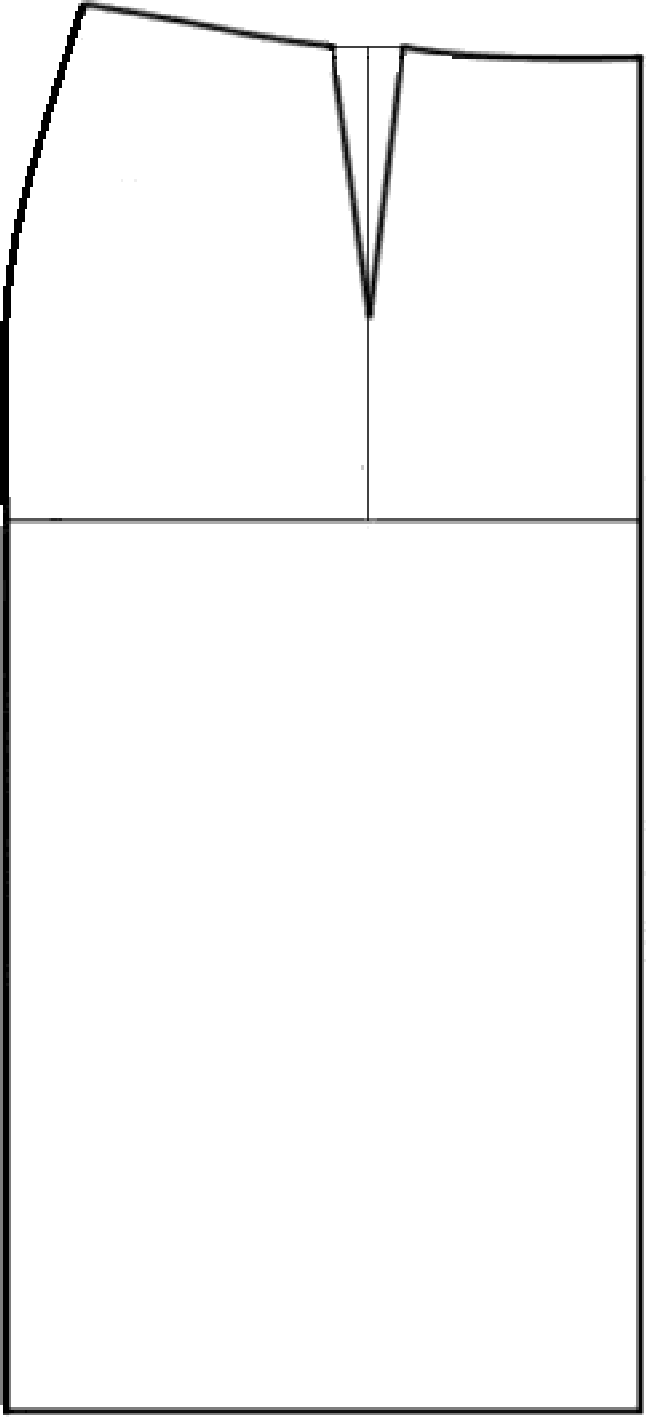 Результат  моделирования  (приклеить  готовые выкройки модели).Карта  пооперационного контроля.   9 класс.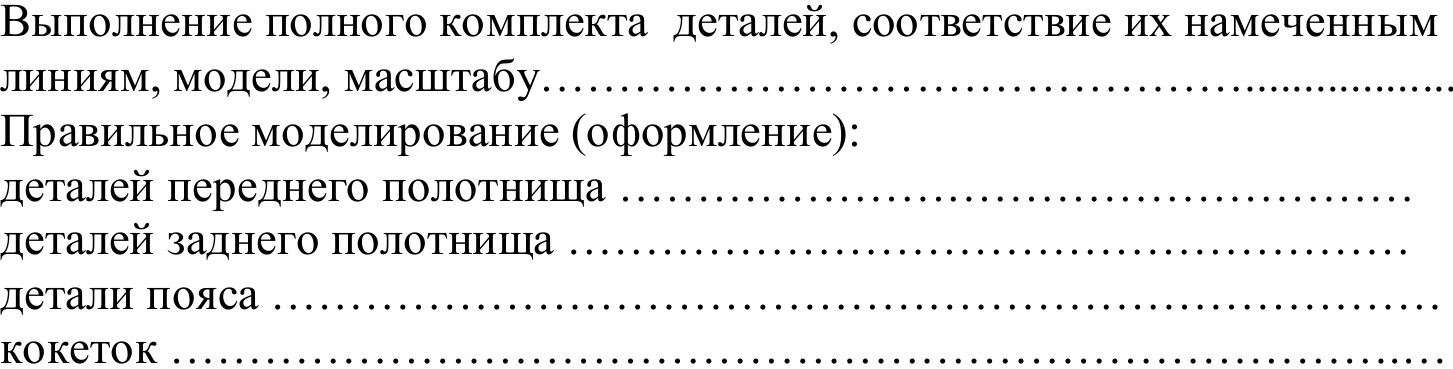 «Моделирование юбки  с расширением «годе» Карта контроля практического  задания по моделированиюс нанесенными  линиями фасона изделия и необходимыми надписями(для жюри)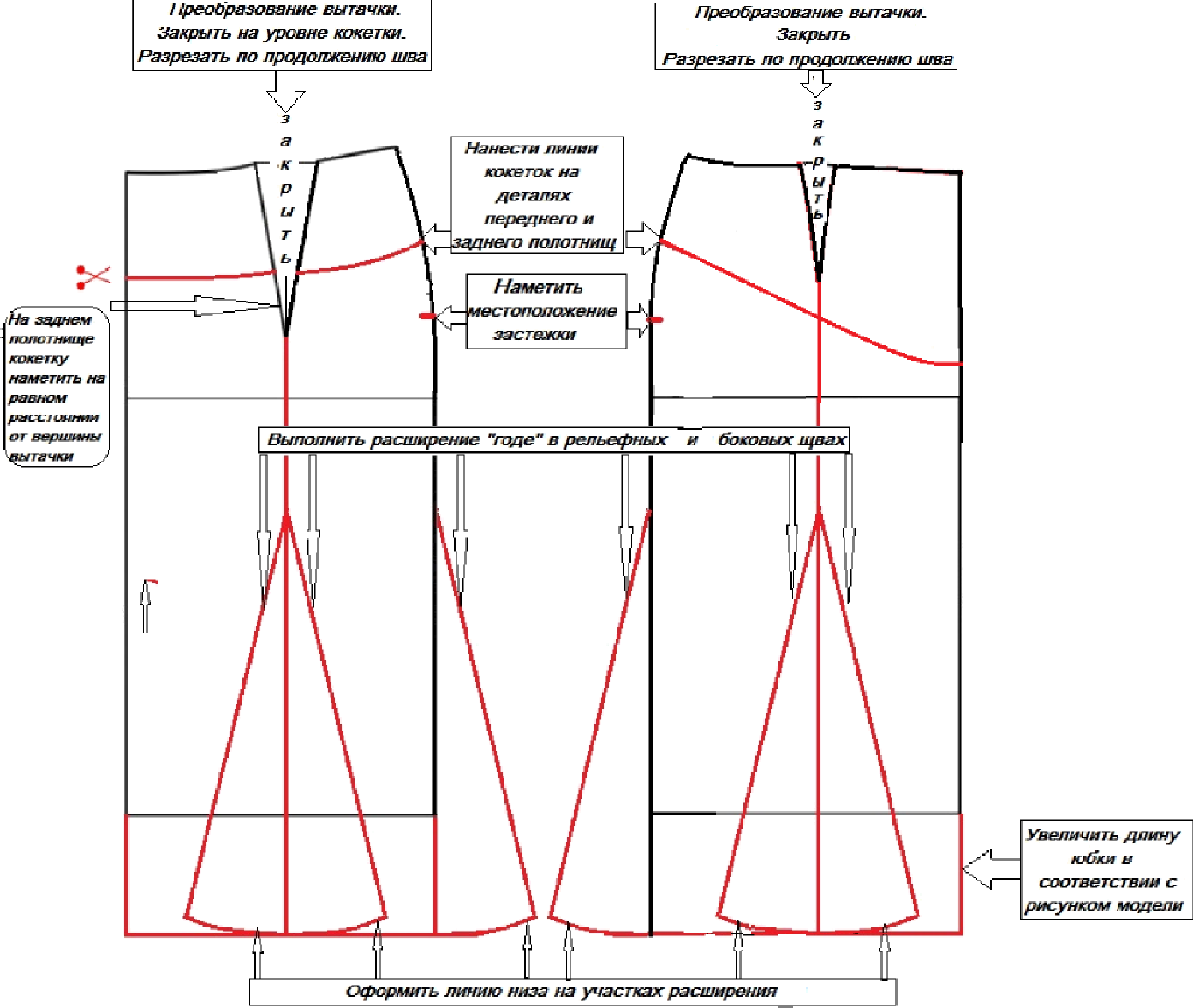 Готовые выкройки модели - результат моделирования (образец для жюри).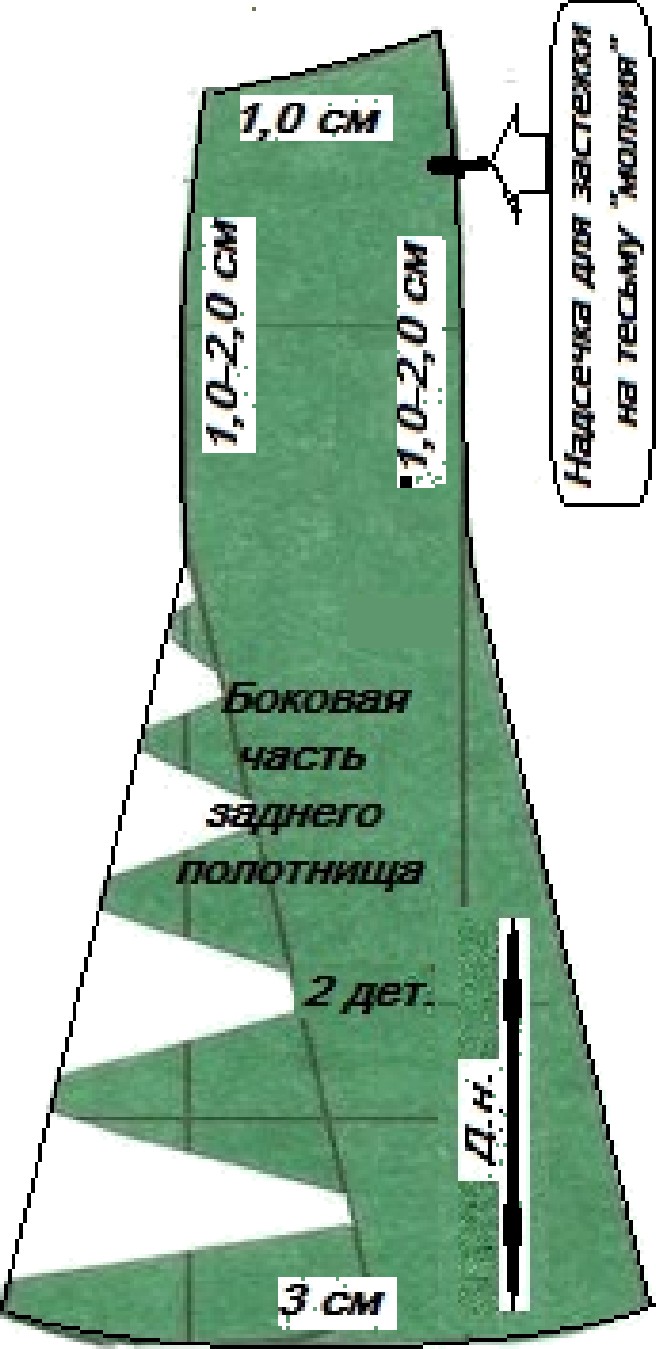 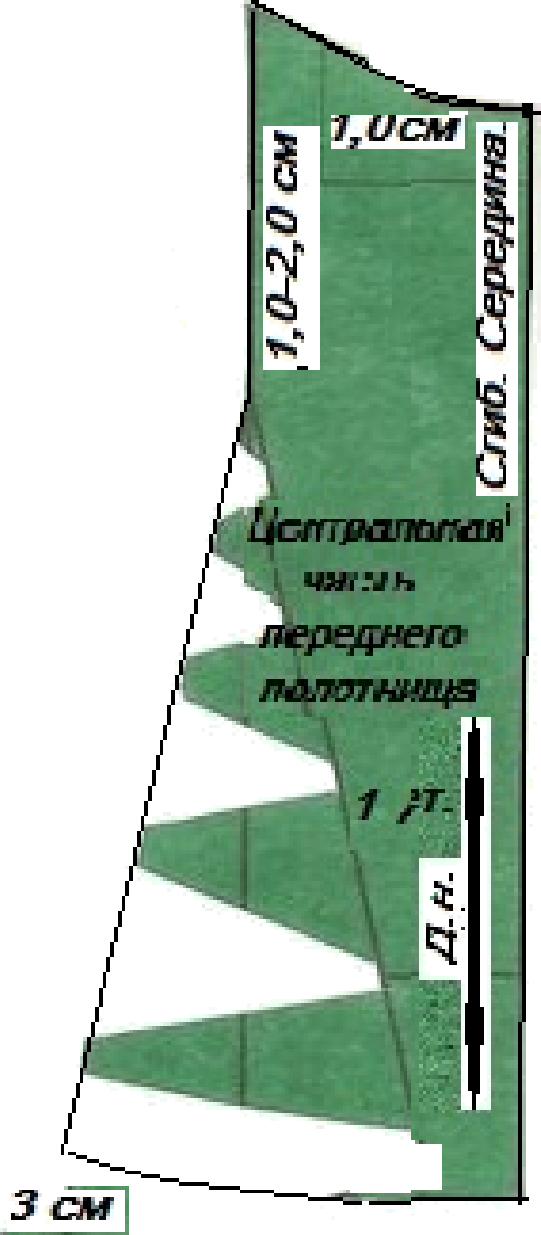 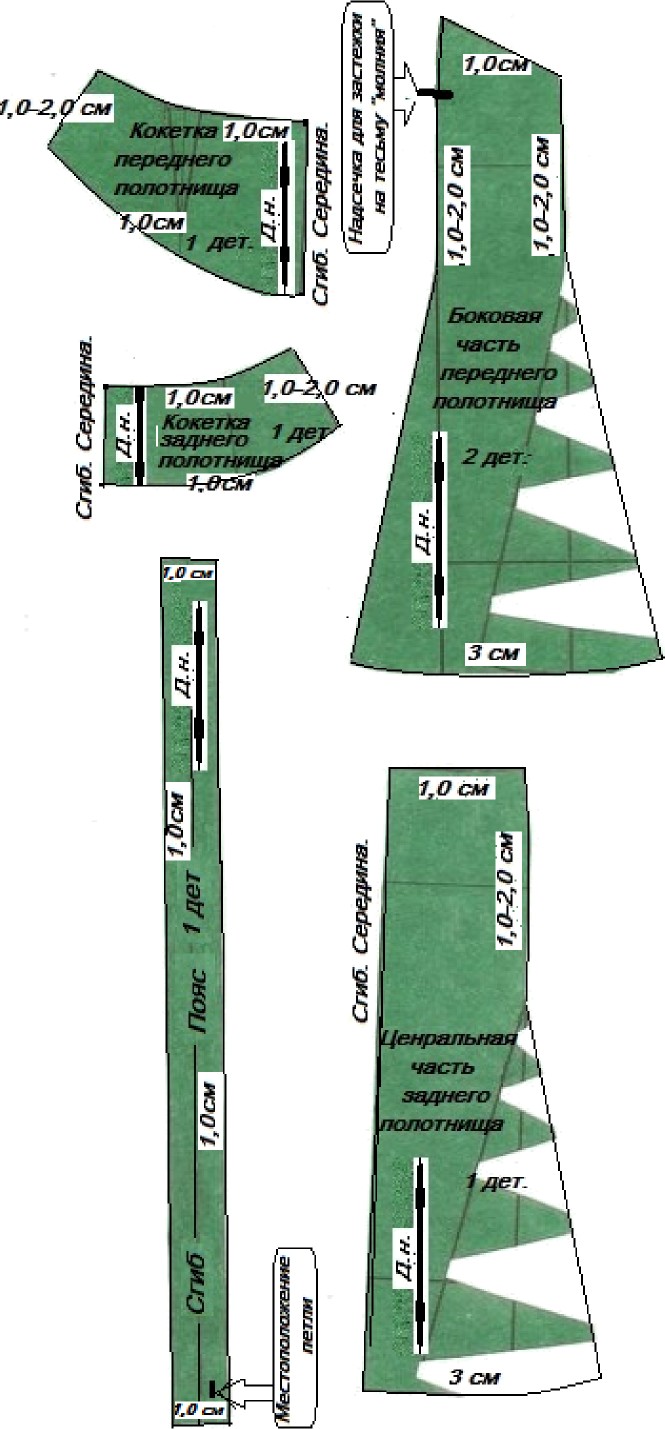 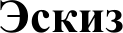 Описание модели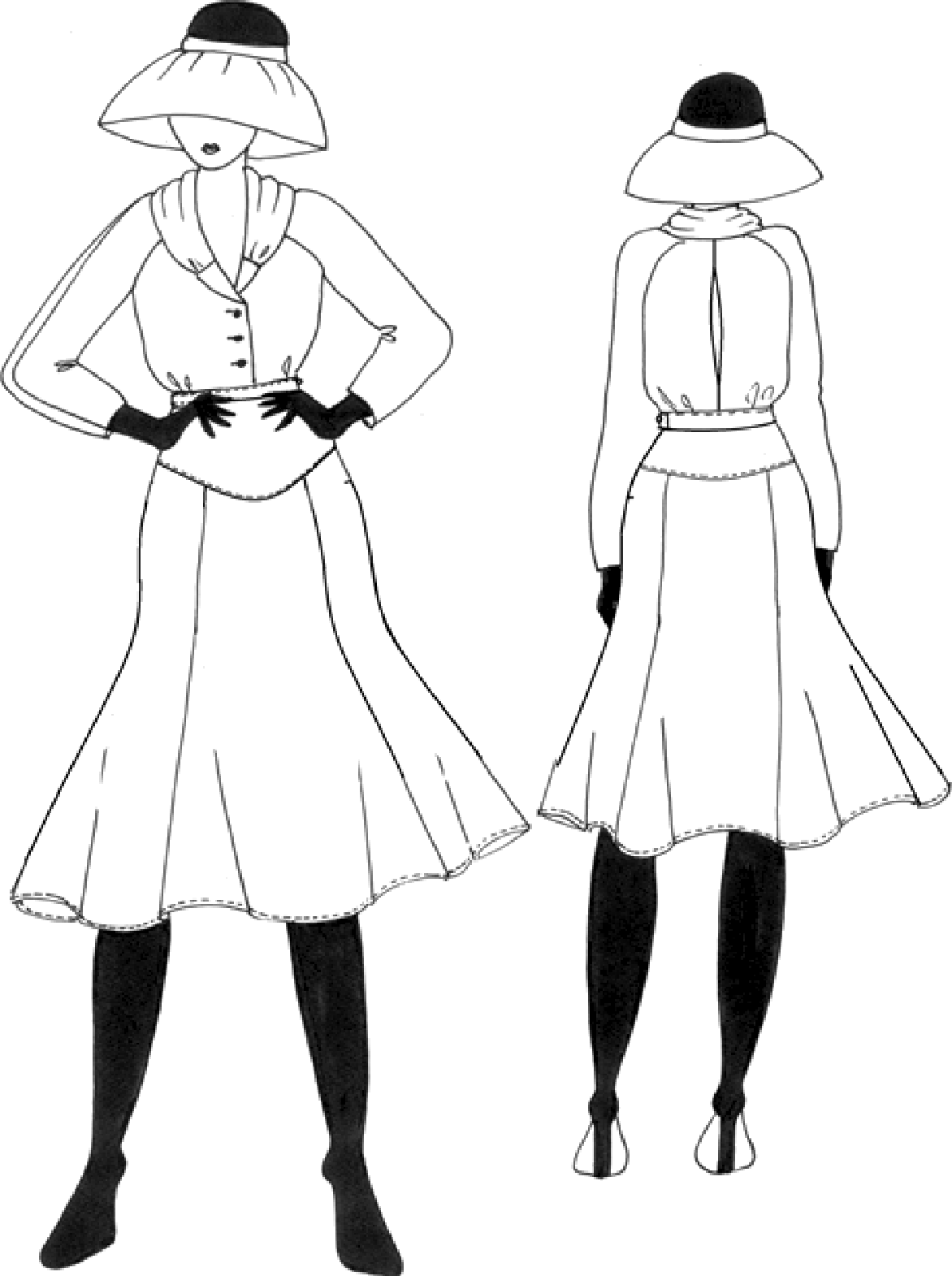 Юбка из плательной ткани с расширением книзу «годе», дли— ной ниже колена; с притачнымПОЯСОМ.Пояс застегивается на обметан- ную петлю и пуговицу на уровне левого бокового шва.В левом боковом шве застежка на тесьму «молния».Переднее и заднее полотнища юбки с притачной кокеткой фи- гурной формы и с отрезными 6o- ковыми частями.№П/ПКритерии оцениванияБаллыБаллы пофактуНанесение новых линий фасона и надписей на чертеже основы юбки9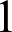 Уточнение длины юбки в соответствии  с эскизом0,52Оформление  линии кокетки переднего полотнища0,5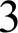 Оформление  линии кокетки  заднего полотнища0,54Работа с талиевой  вытачкой на заднем полотнище  (надписи)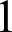 5Работа с талиевой  вытачкой  на переднем  полотнище (надписи)6Нанесение на чертеж расширения «годе» в рельефном шве  переднего по—лотнища17Нанесение на чертеж расширения «годе» в рельефном шве  заднего полот—нища1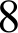 Нанесение  на чертеж расширения  «годе» в боковых швах9Оформление  линии  низа по месту расширений10Нанесение  отметки разреза под застежку0,5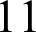 Построение поясаПодготовка выкроек юбки к раскрою11122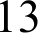 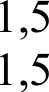 14Название деталей0,5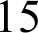 Количество деталей16Наличие контрольных линий (долевые нити на деталях, сгибы деталей,линии середины, наличие меток под петли, наличие надсечек)17Припуски на обработку каждого среза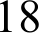 Аккуратность  выполнения моделирования0,5ÏTO ГО20